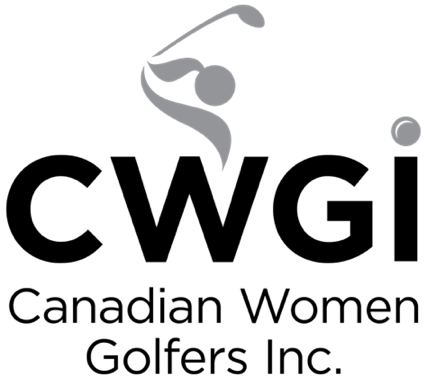 Top 1O Tips to Get Golfing: Your Check List (If viewing this pdf on screen, just click on each link highlighted here.)   1. Familiarize yourself with the new website, especially the FAQs section. This is important whether you are a new or returning  member!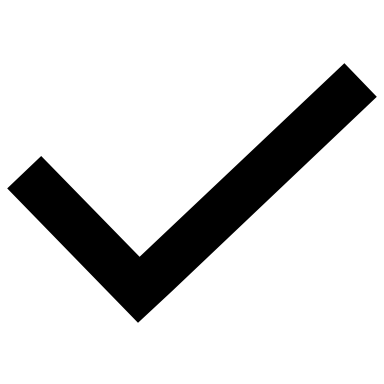   2. Print out the Calendars of Play: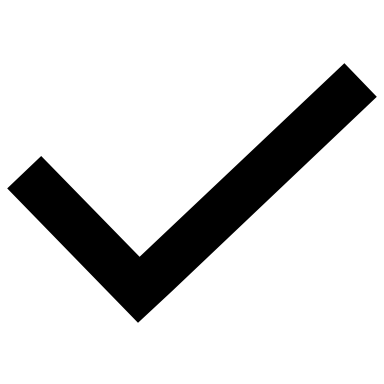 9-Hole Calendar, or 18-Hole Calendar • Your Calendar of Play is essential to guide you when booking your tee times. • Every course is identified as either an East or West course. • The maps which go with the calendars (also on the calendar web pages) give address information and pin-point locations of the courses played.  3. View Your Tee Sheet Dates:Review the Calendar of Play that applies to you (9-Hole or 18-Hole) and then make a note of when the events open and close for registration. Details will follow on this through the website.  4. New golfers:  Sign up for the optional golf clinics so you will have a good foundation for play this season. Good review clinics are offered as well.    5. Practice logging into your MEMBER LOGIN account from the CWGI.ca home page to get familiar with the system. This is designed to be easy to use once you go through it.     (Page 2…)Top 10 Tips to Get Golfing, Continued   6. Review all Training Tools (posted under Learn) on the CWGI website to get familiar with booking tee times and other registration functions.  8. Follow what’s going on with your league on Facebook, YouTube and/or Instagram. We’ve also created a Facebook Community Group for you – a friendly space to share CWGI golf news and see/post photos with other members.    9. Stock up on golf balls – and birdie juice (we encourage secret recipes with responsible driving, both cart and car, in mind)!   10.  Reach out to your helpful CWGI coordinators  with any questions. • Their contact info is posted in the Calendar of Play section under your 9-Hole or 18-Hole league tab.)See you on the course!Leesa Franklin, Golfer & Owner, CWGI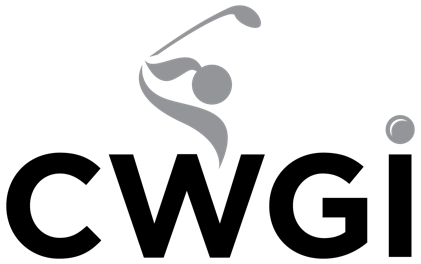    7. Get complimentary eBlasts and eNews communications by email to keep you informed. Not getting them? Contact us directly at info@cwgi.ca so we can add you to the mailing list. Also check your spam folder. Add info@cwgi.ca to your address book to get CWGI communications  in the correct inbox.  Once you get your first communication by email, reply “OK” to it or say “HI!” back to us, so your email recognizes CWGI going forward. Though we make the effort to only send necessary communications, you have the option to opt out at the bottom of each email. 